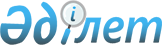 О внесении изменений в решение маслихата Аккайынского района от 30 января 2014 года № 20-3 "Об утверждении Правил оказания социальной помощи, установления размеров и определения перечня отдельных категорий нуждающихся граждан в Аккайынском районе Северо-Казахстанской области"
					
			Утративший силу
			
			
		
					Решение маслихата Аккайынского района Северо-Казахстанской области от 24 декабря 2014 года № 29-3. Зарегистрировано Департаментом юстиции Северо-Казахстанской области 23 января 2015 года № 3076. Утратило силу решением маслихата Аккайынского района Северо-Казахстанской области от 28 января 2016 года N 39-7      Сноска. Утратило силу решением маслихата Аккайынского района Северо-Казахстанской области от 28.01.2016 N 39-7 (вводится в действие по истечении десяти календарных дней после дня его первого официального опубликования).

      В соответствии со статьей 21 Закона Республики Казахстан от 24 марта 1998 года "О нормативных правовых актах" маслихат Аккайынского района РЕШИЛ:

      1. Внести в решение маслихата Аккайынского района от 30 января 2014 года № 20-3 "Об утверждении Правил оказания социальной помощи, установления размеров и определения перечня отдельных категорий нуждающихся граждан в Аккайынском районе Северо-Казахстанской области" (зарегистрировано в Реестре государственной регистрации нормативных правовых актов под № 2574 от 27 февраля 2014 года, опубликовано 13 марта 2014 года в газете "Аққайың", 13 марта 2014 года в газете "Колос") следующие изменения:

      в Правилах оказания социальной помощи, установления размеров и определения перечня отдельных категорий нуждающихся граждан в Аккайынском районе Северо-Казахстанской области, утвержденных указанным решением:

       пункт 7 изложить в следующей редакции:

      "7. Социальная помощь при наступлении трудной жизненной ситуации вследствие стихийного бедствия или пожара оказывается не позднее четырех месяцев со дня наступления указанных событий:

      гражданину (семье), пострадавшему вследствие стихийного бедствия или пожара, в размере не более 80 месячных расчетных показателей.

      Основаниями для отнесения граждан к категории нуждающихся при наступлении трудной жизненной ситуации являются:

      1) основания, предусмотренные законодательством Республики Казахстан;

      2) причинение ущерба гражданину (семье), либо его имуществу вследствие стихийного бедствия или пожара, либо наличие социально значимого заболевания;

      3) наличие среднедушевого дохода, не превышающего пятьдесят процентов порога, в кратном отношении к прожиточному минимуму;

      4) нуждаемость участников и инвалидов Великой Отечественной войны в возмещении затрат за оплату коммунальных услуг и приобретения топлива (с 1 января 2015 года);

      5) нуждаемость лиц, больных активной формой туберкулеза, в оказании социальной помощи по предъявлению справки из учреждения здравоохранения (с 1 января 2015 года).

      Специальная комиссия при вынесении заключения о необходимости оказания социальной помощи руководствуется перечнем оснований для отнесения граждан к категории нуждающихся.".

       приложение 1 к Правилам оказания социальной помощи, установления размеров и определения перечня отдельных категорий нуждающихся граждан в Аккайынском районе Северо-Казахстанской области изложить в новой редакции согласно приложению к настоящему решению.

      2. Данное решение вводится в действие со дня его первого официального опубликования.

 Перечень памятных дат и праздничных дней для оказания социальной помощи, а также размер социальной помощи в разрезе категории получателей
					© 2012. РГП на ПХВ «Институт законодательства и правовой информации Республики Казахстан» Министерства юстиции Республики Казахстан
				
      Председатель
ХХIX сессии V созыва

Т. Рамазанов

      Секретарь маслихата
Аккайынского района

К. Курманбаев

      "СОГЛАСОВАНО"
Аким
Северо-Казахстанской области

Е. Султанов

      24 декабря 2014 года
Приложение к решению маслихата Аккайынского района от 24 декабря 2014 года № 29-3Приложение 1 к правилам оказания социальной помощи, установления размеров и определения перечня отдельных категорий нуждающихся граждан Аккайынского района Северо-Казахстанской области№ п/п

 

Категории получателей

 

Размер социальной помощи (месячный расчетный показатель)

 

День вывода войск с территории Афганистана – 15 февраля

 

День вывода войск с территории Афганистана – 15 февраля

 

День вывода войск с территории Афганистана – 15 февраля

 

1

 

Военнослужащие Советской Армии, Военно-Морского флота, Комитета государственной безопасности, лица рядового и начальствующего состава Министерства внутренних дел бывшего Союза ССР (включая военных специалистов и советников), которые в соответствии с решениями правительственных органов бывшего Союза ССР принимали участие в боевых действиях на территории других государств; военнообязанные, призывавшиеся на учебные сборы и направлявшиеся в Афганистан в период ведения боевых действий; военнослужащие автомобильных батальонов, направлявшиеся в Афганистан для доставки грузов в эту страну в период ведения боевых действий; военнослужащие летного состава, совершавшие вылеты на боевые задания в Афганистан с территории бывшего Союза ССР; рабочие и служащие, обслуживающие советский воинский контингент в Афганистане, получившие ранения, контузии или увечья, либо награжденные орденами и медалями бывшего Союза ССР за участие в обеспечении боевых действий.

 

15

 

2

 

Военнослужащие, ставшие инвалидами вследствие ранения, контузии, увечья, полученные при защите бывшего Союза ССР, при исполнении иных обязанностей военной службы в другие периоды или вследствие заболевания, связанного с пребыванием на фронте, а также при прохождении военной службы в Афганистане или других государствах, в которых велись боевые действия.

 

15

 

3

 

Рабочие и служащие соответствующих категорий, обслуживавшие действующие воинские контингенты других странах и ставшие инвалидами вследствие ранения, контузии, увечья либо заболевания, полученных в период ведения боевых действий. 

 

15

 

4

 

Семьи военнослужащих, погибших (пропавших без вести) или умерших вследствие ранения, контузии, увечья, заболевания, полученных в период боевых действий в Афганистане или в других государствах, в которых велись боевые действия.

 

15

 

5

 

Рабочие и служащие, направлявшиеся на работу в Афганистан в период с 1 декабря 1979 года по декабрь 1989 года и в другие страны, в которых велись боевые действия.

 

15

 

6

 

Рабочие и служащие Комитета государственной безопасности бывшего Союза ССР, временно находившихся на территории Афганистана и не входившие в состав ограниченного контингента советских войск.

 

15

 

Международный женский день – 8 марта

 

Международный женский день – 8 марта

 

Международный женский день – 8 марта

 

1

 

Многодетные матери, награжденные подвесками "Алтын алқа", "Күміс алқа", орденами "Материнская Слава" I и II степени или ранее получивших звание "Мать-Героиня".

 

5

 

День памяти аварии на Чернобыльской атомной электростанции – 26 апреля

 

День памяти аварии на Чернобыльской атомной электростанции – 26 апреля

 

День памяти аварии на Чернобыльской атомной электростанции – 26 апреля

 

1

 

Лица, принимавшие участие в ликвидации последствий катастрофы на Чернобыльской АЭС в 1986-1987 годах, других радиационных катастроф и аварий на объектах гражданского или военного назначения, а также участвовавшие непосредственно в ядерных испытаниях и учениях.

 

15

 

2

 

Лица, ставшие инвалидами вследствие катастрофы на Чернобыльской АЭС и других радиационных катастроф и аварий на объектах гражданского или военного назначения, испытания ядерного оружия, и их дети, инвалидность которых генетически связана с радиационным облучением одного из родителей.

 

15

 

3

 

Семьи лиц, погибших при ликвидации последствий катастрофы на Чернобыльской АЭС и других радиационных катастроф и аварий на объектах гражданского или военного назначения.

 

15

 

4

 

Семьи умерших вследствие лучевой болезни или умерших инвалидов, а также граждан, смерть которых в установленном порядке связана с воздействием катастрофы на Чернобыльской АЭС и других радиационных катастроф и аварий на объектах гражданского или военного назначения и ядерных испытаний. 

 

15

 

5

 

Лица из числа участников ликвидации последствий катастрофы на Чернобыльской АЭС в 1988-1989 годах, эвакуированных (самостоятельно выехавших) из зон отчуждения и отселения в Республику Казахстан, включая детей, которые на день эвакуации находились во внутриутробном состоянии.

 

15

 

День Победы – 9 мая

 

День Победы – 9 мая

 

День Победы – 9 мая

 

1

 

Участники и инвалиды Великой Отечественной войны.

 

50 (за исключением 9 Мая 2015 года)

 

2

 

Военнослужащие, а также лица начальствующего и рядового состава органов внутренних дел и государственной безопасности бывшего Союза ССР, проходившие в период Великой Отечественной войны службу в городах, участие в обороне которых засчитывалось до 1 января 1998 г. в выслугу лет для назначения пенсии на льготных условиях, установленных для военнослужащих частей действующей армии.

 

5

 

3

 

Лица вольнонаемного состава Советской Армии, Военно-Морского Флота, войск и органов внутренних дел и государственной безопасности бывшего Союза ССР, занимавшие штатные должности в воинских частях, штабах, учреждениях, входивших в состав действующей армии в период Великой Отечественной войны, либо находившиеся в соответствующие периоды в городах, участие в обороне которых засчитывалось до 1 января 1998 г. в выслугу лет для назначения пенсии на льготных условиях, установленных для военнослужащих частей действующей армии.

 

5

 

4

 

Лица, которые в период Великой Отечественной войны находились в составе частей, штабов и учреждений, входивших в состав действующей армии и флота в качестве сыновей (воспитанников) полков и юнг.

 

5

 

5

 

Лица, принимавшие участие в боевых действиях против фашистской Германии и ее союзников в годы Второй мировой войны на территории зарубежных стран в составе партизанских отрядов, подпольных групп и других антифашистских формирований.

 

5

 

6

 

Работники спецформирований Народного комиссариата путей сообщения, Народного комиссариата связи, плавающего состава промысловых и транспортных судов и летно-подъемного состава авиации, Народного комиссариата рыбной промышленности бывшего Союза ССР, Морского и речного флота, летно-подъемного состава Главсевморпути, переведенные в период Великой Отечественной войны на положение военнослужащих и выполнявшие задачи в интересах действующей армии и флота в пределах тыловых границ действующих фронтов, оперативных зон флотов, а также члены экипажей судов транспортного флота, интернированных в начале Великой Отечественной войны в портах других государств.

 

5

 

7

 

Граждане, работающие в период блокады в городе Ленинграде на предприятиях, в учреждениях и организациях города и награжденные медалью "За оборону Ленинграда" и знаком "Житель блокадного Ленинграда".

 

5

 

8

 

Бывшие несовершеннолетние узники концлагерей, гетто и других мест принудительного содержания, созданных фашистами и их союзниками в период Второй мировой войны.

 

5

 

9

 

Лица начальствующего и рядового состава органов внутренних дел и государственной безопасности бывшего Союза ССР, ставшие инвалидами вследствие ранения, контузии, увечья, полученных при исполнении служебных обязанностей, либо вследствие заболевания, связанного с пребыванием на фронте или выполнением служебных обязанностей в государствах, где велись боевые действия. 

 

5

 

10

 

Лица из числа бойцов и командного состава истребительных батальонов, взводов и отрядов защиты народа, действовавших в период с 1 января 1944 года по 31 декабря 1951 года на территории Украинской ССР, Белорусской ССР, Литовской ССР, Латвийской ССР, Эстонской ССР, ставшие инвалидами вследствие ранения, контузии или увечья, полученных при исполнении служебных обязанностей в этих батальонах, взводах, отрядах. 

 

5

 

11

 

Семьи погибших в Великую Отечественную войну лиц из числа личного состава групп самозащиты объектовых и аварийных команд местной противовоздушной обороны, семьи погибших работников госпиталей и больниц города Ленинграда.

 

5

 

12

 

Жены (мужья) умерших инвалидов войны и приравненных к ним инвалидов, а также жены (мужья) умерших участников войны, партизан, подпольщиков, граждан, награжденных медалью "За оборону Ленинграда" и знаком "Житель блокадного Ленинграда", признававшихся инвалидами в результате общего заболевания, трудового увечья и других причин (за исключением противоправных), которые не вступали в другой брак. 

 

5

 

13

 

Лица, награжденные орденами и медалями бывшего Союза ССР за самоотверженный труд и безупречную воинскую службу в тылу в годы Великой Отечественной войны.

 

5 (за исключением 9 Мая 2015 года)

 

День Победы – 9 мая 2015 года

 

День Победы – 9 мая 2015 года

 

День Победы – 9 мая 2015 года

 

1

 

Участники и инвалиды Великой Отечественной войны. 

 

100

 

2

 

Лица, награжденные орденами и медалями бывшего Союза ССР за самоотверженный труд и безупречную воинскую службу в тылу в годы Великой Отечественной войны.

 

25

 

День защитника Отечества – 7 мая

 

День защитника Отечества – 7 мая

 

1

 

Семьи военнослужащих, лиц начальствующего и рядового состава, призванных на сборы военнообязанных Министерства обороны, органов внутренних дел и государственной безопасности бывшего Союза ССР, погибших (умерших) во время выполнения задач по охране общественного порядка при чрезвычайных обстоятельствах, связанных с антиобщественными проявлениями.

 

5

 

2

 

Семьи военнослужащих, погибших (умерших) при прохождении воинской службы в мирное время.

 

5

 

День памяти жертв политических репрессий – 31 мая

 

День памяти жертв политических репрессий – 31 мая

 

День памяти жертв политических репрессий – 31 мая

 

1

 

Лица, непосредственно подвергавшиеся политическим репрессиям на территории бывшего Союза ССР и в настоящее время являющиеся гражданами Республики Казахстан.

 

15

 

2

 

Лица, постоянно проживавшие до применения к ним репрессий на территории, ныне составляющей территорию Республики Казахстан, в случаях:

а) применения репрессий советскими судами и другими органами за пределами бывшего Союза ССР;

б) осуждения военными трибуналами действующей армии во время Второй мировой войны (гражданских лиц и военнослужащих);

в) применения репрессий после призыва для прохождения воинской службы за пределами Казахстана;

г) применение репрессий по решениям центральных союзных органов: Верховного суда СССР и его судебных коллегий, коллегии ОГПУ СССР, особого совещания при НКВД-МГБ-МВД СССР, Комиссии Прокуратуры СССР и НКВД СССР по следственным делам и других органов;

д) применение репрессий за участие в событиях 17-18 декабря 1986 года в Казахстане, за исключением лиц, осужденных за совершение умышленных убийств и посягательство на жизнь работника милиции, народного дружинника в этих событиях, в отношении которых сохраняется действующий порядок пересмотра уголовных дел.

 

15

 

3

 

Лица, подвергшиеся насильственному противоправному переселению в Казахстан и из Казахстана на основании актов высших органов государственной власти Союза ССР.

 

15

 

4

 

Дети жертв политических репрессий, находившиеся вместе с родителями или заменявшими их лицами в местах лишения свободы, в ссылке, высылке или на спецпоселении, а также дети жертв политических репрессий, не достигшие восемнадцатилетнего возраста на момент репрессии и в результате ее применения оставшиеся без родительского попечения.

 

3

 

День Конституции Республики Казахстан – 30 августа

 

День Конституции Республики Казахстан – 30 августа

 

День Конституции Республики Казахстан – 30 августа

 

1

 

Лица, которым назначены пенсии за особые заслуги перед Республикой Казахстан, пенсионеры, имеющие статус персонального пенсионера областного значения, почетные граждане области, города (района).

 

10

 

